ОТДЕЛЕНИЕ ФОНДА
ПЕНСИОННОГО И СОЦИАЛЬНОГО СТРАХОВАНИЯ РОССИЙСКОЙ ФЕДЕРАЦИИ
ПО ЯРОСЛАВСКОЙ ОБЛАСТИС начала 2023 года ОСФР по Ярославской области выплатило более миллиарда рублей по больничным листамС начала года Отделение СФР по Ярославской области обработала более 107 тысяч листков нетрудоспособности, а сумма оплаченных больничных составила 1,193 млн рублей. При этом по итогам 2022 года жителям региона были оплачены 503,8 тысячи больничных листов на сумму более 5 млрд 836 млн рублей. Количество дней нетрудоспособности по области снизилось и составило 5 532 986 дней, что почти на один миллион дней меньше, чем в 2021 году.– С 1 января 2023 года после объединения Пенсионного фонда и Фона социального страхования пособиями по временной нетрудоспособности занимается Социальный фонд России. Сам алгоритм работы с больничными не изменился. При этом с начала 2023 года максимальный размер пособия по временной нетрудоспособности увеличился и составляет 2 736,99 рублей в день, – рассказал управляющий Отделением Социального фонда России по Ярославской области Александр Матеша.Кроме увеличения максимального размера пособия есть новшества и для граждан, которые работают по договорам гражданско-правового характера. С 2023 года они также могут получать пособия по временной нетрудоспособности. Но при условии, что в 2022 году работодатель отчислял на таких работников страховые взносы в размере не менее чем 4 833,72 рубля за год.Как и прежде, размер пособия зависит от страхового стажа и зарплаты работника. Для расчёта среднего заработка берут все выплаты, на которые начислялись страховые взносы за последние два года, в том числе у предыдущего работодателя. При страховом стаже 8 и более лет пособие составит 100% среднего заработка. При страховом стаже от 5 до 8 лет – 80% среднего заработка, при стаже до 5 лет – 60%.Особый порядок расчёта больничных установлен для родителей, которые ухаживают за больными детьми. Уход за малышом в возрасте до 8 лет оплачивается в размере 100% от среднего заработка, независимо от стажа и порядка лечения (на дому или в больнице). Если ребенок 8 лет и старше проходит лечение амбулаторно, больничный оплачивается за первые 10 календарных дней лечения в зависимости от стажа работника, за последующие дни лечения – в размере 50% среднего заработка. Если лечение проводится в стационарных условиях, в том числе в дневном стационаре, размер пособия по временной нетрудоспособности будет зависеть только от стажа работника.Справочно:С 2022 года все больничные листы оформляются в электронном виде. Данные по электронному листку поступают к работодателю напрямую. Фонд, в свою очередь, направляет запрос на подтверждение, корректировку сведений, необходимых для назначения и выплаты пособия по временной нетрудоспособности (стаж, сумма заработка и другое).Пресс-служба Отделения СФРпо Ярославской области150049 г. Ярославль,проезд Ухтомского, д. 5Пресс-служба: (4852) 59 01 96Факс: (4852) 59 02 82E-mail: pressa@76.sfr.gov.ru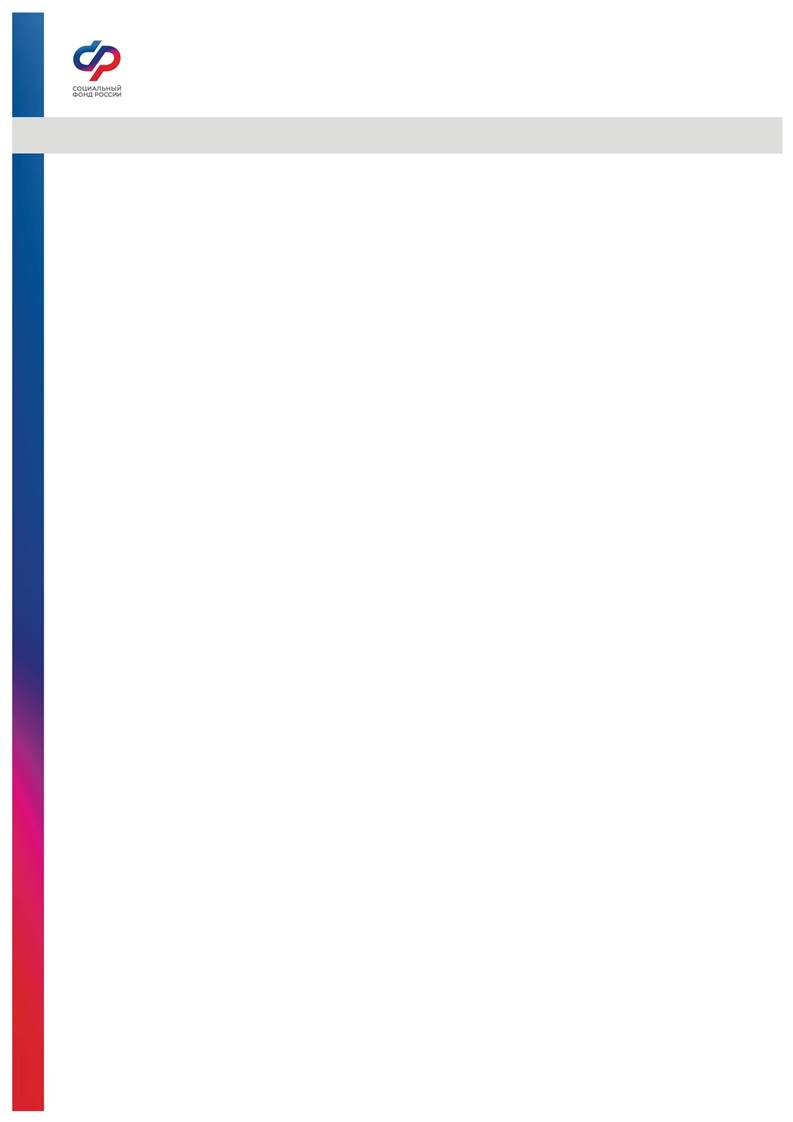 